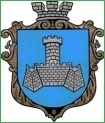 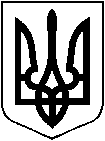     УКРАЇНАм. Хмільник Вінницької областіРОЗПОРЯДЖЕННЯМІСЬКОГО ГОЛОВИвід  “10” листопада  2023 року                                                            №575-рПро використання автотранспорту Комунального закладу «Будинок культури»Хмільницької міської радиКеруючись ст. ст. 42, 59 Закону України «Про місцеве самоврядування в Україні» та на виконання розпорядження міського голови від 25.02.2022 року №101-р «Про використання автотранспорту виконавчих органів міської ради на період дії воєнного часу в Україні», Закону України «Про затвердження Указу Президента України  «Про введення воєнного стану в Україні»» від 24.02.2022 року № 2102-ІХ (зі змінами): 1. Директору Комунального закладу «Будинок культури»  Хмільницької міської ради Донченку О. В. забезпечити виділення автотранспорту (автобус RENAULT PONTICELLI  АВ 4251 IH) 10 листопада 2023 року, для транспортування навчальної групи Добровольчого формування № 1 Хмільницької територіальної громади по маршруту Хмільник-Уладівка -Хмільник.         2. Контроль за виконанням цього розпорядження покласти на заступника міського голови з питань діяльності виконавчих органів міської ради 
Сташка А. В., супровід виконання доручити  директору КЗ «Будинок культури» Донченку О. В.Підстава: рапорт командира добровольчого формування № 1 Хмільницької територіальної громади Кучмар М. М. від 07.11.2023 року № 26.Міський голова                                        		Микола ЮРЧИШИН С.МАТАША. СТАШКО                     Ю.ЦУПРИНЮК                     Н. БУЛИКОВА                     В. ЗАБАРСЬКИЙ                     О. ДОНЧЕНКО